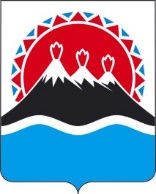 П О С Т А Н О В Л Е Н И ЕПРАВИТЕЛЬСТВАКАМЧАТСКОГО КРАЯг. Петропавловск-КамчатскийВ соответствии с Законом Камчатского края от 25.03.2008 № 28                      «О Порядке разграничения муниципального имущества между муниципальными образованиями в Камчатском крае»ПРАВИТЕЛЬСТВО ПОСТАНОВЛЯЕТ:Утвердить перечень имущества, передаваемого Мильковским муниципальным районом в муниципальную собственность Атласовского сельского поселения в порядке разграничения муниципального имущества, согласно приложению к настоящему постановлению.Право муниципальной собственности на муниципальное имущество, передаваемое Атласовскому сельскому поселению в соответствии с настоящим постановлением, возникает со дня подписания передаточного акта о принятии имущества в муниципальную собственность Атласовского сельского поселения. Настоящее постановление вступает в силу после дня его официального опубликования.                                                                                                                              Приложение к постановлению                                                                                                                                                       Правительства Камчатского края                                                                                                                                                      от _______________№_________Переченьимущества, передаваемого Мильковским муниципальным районом в муниципальную собственность Атласовского сельского поселения в порядке разграничения муниципального имущества[Дата регистрации]№[Номер документа]О разграничении имущества, находящегося в муниципальной собственности, между     Мильковским муниципальным районом и Атласовским сельским поселением Председатель Правительства – Первый вице-губернатор Камчатского края[горизонтальный штамп подписи 1]Е.А. Чекин№ п/пПолное наименование организации, на балансе которой находится предлагаемое к передаче имуществоАдрес местонахождения организации, на балансе которой находится предлагаемое к передаче имуществоНаименованиеимуществаАдресместонахожденияимуществаИндивидуализирующиехарактеристики имуществаПункт ____части ____статьи 50Федерального закона от 06.10.2003 
№ 131-ФЗ12345671Квартира Камчатский край, Мильковский район, п. Таежный, пер. Больничный, д. 2, кв. 2Кадастровый номер 41:06:0040101:150,общая площадь 58,8 кв.мп. 1 ч.1